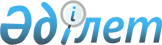 Об оказании материальной помощи отдельным категориям граждан в связи с увеличением цен на основные продукты питания
					
			Утративший силу
			
			
		
					Постановление акимата города Темиртау Карагандинской области от 15 января 2009 года N 2/2. Зарегистрировано Управлением юстиции города Темиртау Карагандинской области 30 января 2009 года N 8-3-72. Утратило силу - постановлением акимата города Темиртау Карагандинской области от 25 марта 2010 года N 11/12      Сноска. Утратило силу - постановлением акимата города Темиртау от 25.03.2010 N 11/12.

      В целях оказания социальной поддержки социально-уязвимых слоев населения, связанной с повышением цен на основные продукты питания, в соответствии с Законами Республики Казахстан от 17 июля 2001 года "О государственной адресной социальной помощи", от 28 июня 2005 года "О государственных пособиях семьям, имеющим детей", руководствуясь статьей 31 Закона Республики Казахстан от 23 января 2001 года "О местном государственном управлении в Республике Казахстан", во исполнение решения 14 сессии Темиртауского городского маслихата от 25 декабря 2008 года N 14/4 "О городском бюджете на 2009 год" (зарегистрировано в Реестре государственной регистрации нормативных правовых актов под N 8–3–68, опубликовано 14 января 2009 года в газете "Зеркало" N 2, 15 января 2009 года в газете "Темиртау" N 3), акимат города Темиртау ПОСТАНОВЛЯЕТ:



      1. Оказать материальную помощь в размере месячного расчетного показателя в месяц следующим категориям граждан:

      1) получателям государственной адресной социальной помощи, обратившимся за назначением пособия в течение 2009 года;

      2) детям - получателям государственного пособия на детей до 18 лет, обратившимся за назначением пособия в течение 2009 года.



      2. Государственному учреждению "Отдел занятости и социальных программ города Темиртау":

      1) обеспечить своевременность назначения и выплаты оказываемой материальной помощи;

      2) выплату материальной помощи получателям государственной адресной социальной помощи и получателям государственного пособия на детей до 18 лет произвести по спискам государственного учреждения "Отдел занятости и социальных программ города Темиртау" через лицевые счета получателей пособий.



      3. Государственному учреждению "Отдел финансов города Темиртау" обеспечить своевременность финансирования выплат на оказание единовременной материальной помощи за счет средств, предусмотренных по программе 007 "Социальная помощь отдельным категориям нуждающихся граждан по решениям местных представительных органов".



      4. Контроль за исполнением данного постановления возложить на заместителя акима города Куринную Татьяну Михайловну.



      5. Настоящее постановление вводится в действие по истечении десяти календарных дней после дня его первого официального опубликования.      Аким города Темиртау                       О. Битебаев
					© 2012. РГП на ПХВ «Институт законодательства и правовой информации Республики Казахстан» Министерства юстиции Республики Казахстан
				